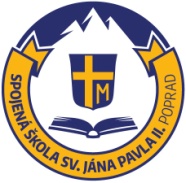                              Spojená škola sv. Jána Pavla II., Dlhé hony 3522/2, 058 01 Poprad	__________________________________________________________________________________________Smernica č. 02/2023Vzdelávanie  podľa individuálneho učebného plánu v Spojenej škole sv. Jána Pavla II. v PopradeOblasť platnostiSmernica je záväzná pre všetkých pedagogických zamestnancov a žiakov Spojenej školy sv. Jána Pavla II. v PopradePočet strán: 4Počet príloh: 2V súlade s § 26 ods. 1 – 5 zákona č. 245/2008 Z. z. o výchove a vzdelávaní a o zmene a doplnení niektorých zákonov (ďalej len „školský zákon“) a § 56 a § 57 o komisionálnej skúške toho istého zákona riaditeľ Spojenej školy sv. Jána Pavla II. určuje podmienky štúdia formou individuálneho učebného plánu (ďalej len IUP) takto:Čl. IPodmienky povolenia štúdia podľa IUPV súlade s § 26 školského zákona môže:Vzdelávanie podľa individuálneho učebného plánu na žiadosť zákonného zástupcu žiaka alebo na základe žiadosti plnoletého žiaka povoliť riaditeľ školy.Vzdelávanie podľa individuálneho učebného plánu môže riaditeľ školy povoliť žiakovi s nadaním (športovým, umeleckým) alebo zo závažných dôvodov, najmä tehotenstva a materstva, prípadne iných vážnych zdravotných dôvodov.Individuálny učebný plán môže riaditeľ školy povoliť aj iným žiakom.V prípade záujmu žiaka študovať podľa IUP v končiacom ročníku štúdia, žiak musí zvážiť náročnosť takejto formy štúdia a dodržať legislatívu a termíny, ktoré sa vzťahujú na vykonanie jednotlivých častí maturitnej skúšky, schválenie IUP žiaka nie je dôvodom na zmenu termínu ktorejkoľvek časti maturitnej a záverečnej skúšky.Čl. IIŽiadosť o povolenie vzdelávania podľa IUPV žiadosti o povolenie vzdelávania podľa IUP žiadateľ uvedie:meno, priezvisko a bydlisko žiaka, ostatné kontaktné údajedôvod žiadosti o IUPobdobie, v ktorom žiada o IUPv prípade zdravotných dôvodov potvrdenie od lekárav prípade iných dôvodov potvrdenie od príslušnej organizácie, športového klubu a pod.Vzory žiadostí sú uvedené v prílohe č.1 a v prílohe č. 2 tejto smernice.Čl. IIIPodmienky a organizácia vzdelávania podľa IUPSúčasne s povolením vzdelávania podľa IUP dohodne riaditeľ školy so zákonným zástupcom žiaka alebo s plnoletým žiakom podmienky a organizáciu vzdelávania podľa IUP, ktoré musia byť v súlade so schváleným školským vzdelávacím programom a sú záväzné pre obe strany.Žiak študujúci podľa IUP má vyučujúcim pridelené minimálne dve konzultácie za klasifikačné obdobie z každého vyučovacieho predmetu, resp. podľa dohody s vyučujúcim. Obsah konzultácií si dohodne na začiatku klasifikačného obdobia s vyučujúcim daného predmetu v spolupráci s triednym učiteľom. Konzultácie sa konajú po vyučovaní, čas je vymedzený po dohode s vyučujúcim tak, aby nenarušil výchovno-vzdelávací proces v škole.Žiak študujúci podľa IUP v Gymnáziu sv. Jána Pavla II., 4-ročné štúdium, je povinný absolvovať okrem individuálneho vzdelávania aj vzdelávanie v škole, a to podľa par. 24, odsek 6, zákona 245/2008 v rozsahu minimálne 2 hodiny týždenne. Žiakovi sa odporúča zúčastniť sa vyučovacieho procesu aj vo vyššej miere, ak nemá dôvodné prekážky na prítomnosť na vyučovaní. Žiak vo vlastnom záujme upozorní vyučujúceho na prítomnosť na vyučovacej hodine.Pre žiaka študujúceho podľa IUP je platný Školský vzdelávací program schválený pre daný školský rok. Koordinátorom štúdia je triedny učiteľ. Dochádzka žiaka sa neeviduje v triednej knihe. Do priemeru vymeškaných hodín ku klasifikačnému obdobiu sa jeho neprítomnosť nezapočítava. Triedny učiteľ zapíše do katalógového listu žiaka:Rozhodnutím riaditeľa školy číslo ..... bolo žiakovi umožnené štúdium podľa individuálneho učebného plánu v šk. roku...........od..........do........	Dátum	podpis (meno a priez.)Na vysvedčení v časti „Doložka“ triedny učiteľ uvedie:„Žiak študoval podľa individuálneho učebného plánu.“Hodnotenie a klasifikácia žiaka sa uskutočňuje v súlade s Metodickým pokynom č. 21/2011 na hodnotenie a klasifikáciu žiakov stredných škôl.Ak žiak na konci hodnotiaceho obdobia neprospel, riaditeľ školy zruší povolenie vzdelávania podľa IUP.Čl. IVKomisionálna skúškaPri štúdiu podľa individuálneho učebného plánu v zmysle § 26 školského zákona sa žiak klasifikuje podľa výsledkov komisionálnej skúšky.Komisia pre komisionálne skúšky má najmenej troch členov. Komisia sa skladá z predsedu, ktorým je spravidla riaditeľ školy alebo ním poverený učiteľ, skúšajúceho učiteľa, ktorým je spravidla učiteľ vyučujúci žiaka príslušný predmet a prísediaceho, ktorý spĺňa kvalifikačné predpoklady pre príslušný alebo príbuzný vyučovací predmet.Výsledok komisionálnej skúšky vyhlási predseda komisie verejne v deň konania skúšky. Výsledok každej komisionálnej skúšky je pre klasifikáciu žiaka konečný.O možnosti vykonať komisionálnu skúšku rozhoduje riaditeľ školy. Termín komisionálnej skúšky za 1. polrok je zvyčajne počas 1. polroka stanovený najneskôr do 30. marca, termín komisionálnej skúšky za 2. polrok je zvyčajne počas 2. polroka stanovený najneskôr do 31. augusta daného školského roku.Žiakovi, ktorý zo závažných dôvodov nemôže prísť vykonať opravnú skúšku v danom termíne, možno povoliť vykonanie opravnej skúšky najneskôr do 15. septembra.Plnoletý žiak alebo zákonný zástupca žiaka musí najneskôr 60 minút pred začiatkom skúšky oznámiť, že sa jej žiak z odôvodnených príčin nezúčastní. Najneskôr do 24 hodín musí doložiť písomné potvrdenie o týchto príčinách, pričom potvrdenie od plnoletého žiaka alebo zákonného zástupcu žiaka sa neuznáva. Uznáva sa len lekárske potvrdenie.Žiak, ktorý bez závažných dôvodov nepríde na komisionálnu skúšku, sa klasifikuje z vyučovacieho predmetu, z ktorého mal konať komisionálnu skúšku, stupňom prospechu nedostatočný. V tomto prípade sa uvedie na protokole o komisionálnej skúške poznámka: „Žiak sa nedostavil bez udania dôvodu na komisionálnu skúšku v stanovenom termíne.“Čl. VZáverečné ustanovenieS touto smernicou boli oboznámení pedagogickí zamestnanci školy na zasadnutí pedagogickej rady dňa 23. 10. 2023.     Smernica je k dispozícii k nahliadnutiu zamestnancom školy na sekretariáte školy.    Smernica je k dispozícii k nahliadnutiu žiakom školy na webovej stránke školy.    Originál smernica je uložená v riaditeľni školy.PaedDr. Marcel Karkoškariaditeľ školyPríloha č. 1.......................................................................................................................................................Meno a priezvisko plnoletého žiaka, adresa trvalého bydliska, mobilné číslo, e-mail								Spojená škola sv. Jána Pavla II. 								Dlhé hony 3522/2								058 01  Poprad											.....................................................									    Miesto a dátum VecŽiadosť o povolenie štúdia podľa individuálneho učebného plánu Podpísaný/á ....................................................., dátum narodenia ..................................., žiak/žiačka .................. triedy, týmto žiadam riaditeľa Spojenej školy sv. Jána Pavla II. v Poprade o povolenie štúdia podľa individuálneho učebného plánu, od dátum – do dátum, z nasledujúcich dôvodov: ....................................................................................................................................................................................................................................................................	Za vybavenie žiadosti ďakujem. 		S pozdravom 								............................................								               Podpis žiaka___________________________________________________________________________Odporučenie triedneho učiteľa – podpis: .......................................................................................................................................................Vyjadrenie riaditeľa školy: .......................................................................................................................................................								...........................................								       Podpis riaditeľa školyPríloha č. 2.......................................................................................................................................................  Meno a priezvisko zákonného zástupcu neplnoletého žiaka, adresa trvalého bydliska, mobilné číslo, e-mail								Spojená škola sv. Jána Pavla II. 								Dlhé hony 3522/2								058 01  Poprad										.....................................................									     Miesto a dátum VecŽiadosť o povolenie štúdia podľa individuálneho učebného plánu Podpísaný/á .................................................., žiadam riaditeľa Spojenej školy sv. Jána Pavla   II.  v   Poprade  o   povolenie   štúdia    podľa     individuálneho    učebného  plánu,  pre   môjho syna / moju dcéru ........................................................ (meno a priezvisko), dátum narodenia ..................... , žiaka / žiačky ..................... triedy, od dátum – do dátum, z nasledujúcich dôvodov: .............................................................................................................Za vybavenie žiadosti ďakujem. S pozdravom 	                                                                                                                            ............................................						          	                Podpis zákonného zástupcu___________________________________________________________________________Odporučenie triedneho učiteľa – podpis: .......................................................................................................................................................Vyjadrenie riaditeľa školy: .......................................................................................................................................................							             ...........................................								                       Podpis riaditeľa školyVypracovalPrerokované v pedagogickej radeSmernica nadobúda platnosť Smernica nadobúda účinnosťPaedDr. Marcel Karkoška,riaditeľ školy23. 10. 202324. 10. 202324. 10. 2023